LICEO                                              LICEO STATALE “Galileo Galilei”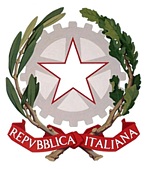                     Indirizzi: Classico – Scientifico – Linguistico                   Scientifico opzione Scienze Applicate                     Via G. Mancini – 87027 PAOLA (Cosenza)       Codice Fiscale  86001310787 – C.M. CSPS210004             Tel.     0982 / 613505 – e-mail:     csps210004@istruzione.itPaola, 27 APRILE 2022Prot. n. 2014/I4.1                                                                                                                                                                                                        								 All’ USR Calabria                                                                                                                                                                                                      									 All’ USP Cosenza                                                                                                                                                                                                       								 Ai Docenti                                                                                                                                                                                                       								 Al Personale ATA                                                                                                                                                                                                      									A Studenti e studentesseOGGETTO:  Trasmissione ordinanza del Sindaco di Paola n. 1139 del 27-04-2022	In allegato l'ordinanza di chiusura delle scuole per le giornate di 02-03-04-05 del mese di maggio 2022 del sindaco di Paola, per i festeggiamenti in onore di San Francesco da Paola.Distinti saluti                                                                                      			La Dirigente Scolastica                                                                                                      		    Sandra Grossi                                                                                  			firma autografa sostituita a mezzo stampa                                                                                                                                                          ai sensi dell'art.3 comma 2 - D.L.gs. n.39/1993  